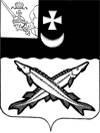 ПРЕДСТАВИТЕЛЬНОЕ СОБРАНИЕБЕЛОЗЕРСКОГО МУНИЦИПАЛЬНОГО РАЙОНАРЕШЕНИЕОт 29.04.2020 №24О          досрочном           прекращенииполномочий                      председателяконтрольно - счетной             комиссииБелозерского муниципального района      В соответствии с Федеральным законом от 06.10.2003 № 131 – ФЗ «Об общих принципах организации местного самоуправления в Российской Федерации, ст.30 Устава района и Положением о контрольно-счетной комиссии Белозерского муниципального района, утвержденным решением Представительного Собрания Белозерского муниципального района от 27.02.2008 № 50 (с последующими изменениями и дополнениями) и на основании заявления председателя контрольно-счетной комиссии Белозерского муниципального района Спажевой Наталии Алексеевны от 10.03.2020 г.Представительное Собрание Белозерского муниципального района РЕШИЛО:      Прекратить досрочно полномочия председателя контрольно-счетной комиссии Белозерского муниципального района Спажевой Наталии Алексеевны в связи с выходом на пенсию 12 мая 2020 года.Глава района:                                                                            Е.В. Шашкин